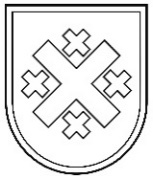 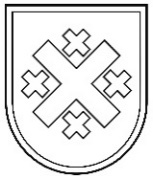 MĀLPILS NOVADA DOMES ĀRKĀRTAS SĒDES PROTOKOLA IZRAKSTSMālpilī, Mālpils novadā2021.gada 22.jūnijā                                                                                                    Nr.1010/2.Par Mālpils novada domes 2020.gada 26.februāra lēmuma Nr.2/4“Par valstij piekrītošā nekustamā īpašuma pārņemšanu” grozīšanuZiņo:  Mālpils novada dome (turpmāk – pašvaldība) 2020.gada 26.februārī pieņēma lēmumu Nr.2/4 “Par valstij piekrītoša nekustamā īpašuma pārņemšanu” (turpmāk – lēmums). Saskaņā ar minēto lēmumu pašvaldība nolēma pārņemt pašvaldības īpašumā bez atlīdzības valstij piekrītošo nekustamo īpašumu “Dalderi”, Sudas iela 9, Mālpils, kadastra Nr.8074 003 0817, likuma “Par pašvaldībām” 15.panta pirmās daļas 2.punktā noteiktās funkcijas - gādāt par savas administratīvās teritorijas labiekārtošanu un sanitāro tīrību, 5.punktā noteiktās funkcijas - rūpēties par kultūru un sekmēt tradicionālo kultūras vērtību saglabāšanu un tautas jaunrades attīstību un 6.punktā noteiktās funkcijas - nodrošināt veselības aprūpes pieejamību, kā arī veicināt iedzīvotāju veselīgu dzīvesveidu un sportu, izpildes nodrošināšanai.2021.gada 10.jūnijā pašvaldība saņēma Vides aizsardzības un reģionālās attīstības ministrijas (turpmāk – ministrija) vēstuli Nr.1-132/5589 “Par bezmantinieka nekustamo īpašumu Mālpils novadā”, kurā norādīts, ka Ministru kabineta 2013.gada 26.novembra noteikumu Nr.1354 “Kārtība, kādā veicama valstij piekritīgās mantas uzskaite, novērtēšana, realizācija, nodošana bez maksas, iznīcināšana un realizācijas ieņēmumu ieskaitīšana valsts budžetā” 32.4.apakšpunkts nosaka, ka pašvaldībām īpašumā bez maksas nodod valstij piekritīgās dzīvojamās mājas, viendzīvokļa dzīvojamās mājas un dzīvokļu īpašumus. Ņemot vērā minēto nekustamo īpašumu izmantošanas veidu tie pašvaldībām tiek nodoti likuma “Par pašvaldībām” 15.panta pirmās daļas 9.punktā noteiktās autonomās funkcijas - palīdzības sniegšana iedzīvotājiem dzīvokļa jautājuma risināšanai, izpildes nodrošināšanai. Ministrija norāda, ka pašvaldības lēmums ir papildināms ar to, ka nekustamais īpašums tiks izmantots arī likuma “Par pašvaldībām” 15.panta pirmās daļas 9.punktā noteiktās autonomās funkcijas - palīdzības sniegšana iedzīvotājiem dzīvokļa jautājuma risināšanai, izpildes nodrošināšanai.Pašvaldība konstatē, ka tai (pašvaldībai) nav brīvu dzīvojamo platību likuma “Par pašvaldībām” 15.panta pirmās daļas 9.punktā noteiktās autonomās funkcijas - palīdzības sniegšana iedzīvotājiem dzīvokļa jautājuma risināšanai, nodrošināšanai. Pašvaldības dzīvokļa jautājumu risināšanā sniedzamās palīdzības reģistrā ir reģistrētas 11 personas.   Ievērojot teikto nekustamais īpašums ir nepieciešams pašvaldībai likuma “Par pašvaldībām” 15.panta pirmās daļas 9.punktā noteiktās autonomās funkcijas - palīdzības sniegšana iedzīvotājiem dzīvokļa jautājuma risināšanai, izpildes nodrošināšanai, tādēļ nepieciešams grozīt lēmuma 1.punktu.Pamatojoties uz  likuma Par pašvaldībām 15.panta pirmās daļas 2., 5., 6., un 9. punktu; 21.panta pirmās daļas 17.punktu, Publiskas personas mantas atsavināšanas likuma 42.panta pirmā daļu,Dome atklāti balsojot ar 9 balsīm „par” (L.Amerika, V.Mihelsons, M.Pudelis, T.Stašāns, J.Paulovičs, P.Ozoliņš, E.Junga-Ķēniņa A.Lielmežs, S.Strausa), “pret” – nav, “atturas” – nav, NOLEMJ:1. Grozīt Mālpils novada domes 2020.gada 26.februāra lēmuma Nr.2/4 “Par valstij piekrītoša nekustamā īpašuma pārņemšanu” 1.punktu, izsakot to šādā redakcijā:“1. Pārņemt pašvaldības īpašumā bez atlīdzības valstij piekrītošo nekustamo īpašumu “Dalderi”, Sudas iela 9, Mālpils, kadastra Nr.8074 003 0817, likuma “Par pašvaldībām” 15.panta pirmās daļas 2.punktā noteiktās funkcijas - gādāt par savas administratīvās teritorijas labiekārtošanu un sanitāro tīrību (ielu, ceļu un laukumu būvniecība, rekonstruēšana un uzturēšana; ielu, laukumu un citu publiskai lietošanai paredzēto teritoriju apgaismošana; parku, skvēru un zaļo zonu ierīkošana un uzturēšana; atkritumu savākšanas un izvešanas kontrole; pretplūdu pasākumi; kapsētu un beigto dzīvnieku apbedīšanas vietu izveidošana un uzturēšana),  5.punktā noteiktās funkcijas - rūpēties par kultūru un sekmēt tradicionālo kultūras vērtību saglabāšanu un tautas jaunrades attīstību (organizatoriska un finansiāla palīdzība kultūras iestādēm un pasākumiem, atbalsts kultūras pieminekļu saglabāšanai u.c.), 6.punktā noteiktās funkcijas - nodrošināt veselības aprūpes pieejamību, kā arī veicināt iedzīvotāju veselīgu dzīvesveidu un sportu, un 9.punktā noteiktās funkcijas - sniegt palīdzību iedzīvotājiem dzīvokļa jautājumu risināšanā, izpildes nodrošināšanai.”.2. Lēmumu nosūtīt Vides aizsardzības un reģionālās attīstības ministrijai, Valsts ieņēmumu dienesta Nodokļu parādu piedziņas pārvaldei.Sēdes vadītāja:	Domes priekšsēdētāja		            /paraksts/		                           S.StrausaIZRAKSTS PAREIZSMālpils novada domeskancelejas vadītāja								                  J.DinkaMālpilī, Mālpils novadā28.06.2021.  DOKUMENTS IR PARAKSTĪTS AR DROŠU ELEKTRONISKO PARAKSTU UN SATUR LAIKA ZĪMOGU